Úprava pitné vodyCílem pracovního listu je poskytnout žákům námět na pokus s čištěním vody pomocí přírodních materiálů. Úprava pitné vody________________________________________________________Přečti si text o získávání pitné vody. Rozhodni, které tvrzení je správné, špatné tvrzení škrtni.V dnešní době se pitná voda získává x nezískává z vrtů a chráněných nádrží. V přehradách, z nichž se bere pitná voda, se smí x nesmí koupat ani chytat ryby. Tato voda se před pitím musí x nemusí ještě vyčistit.Očísluj věty podle pořadí, v jakém dochází v úpravně vody k jejímu vyčištění až po pitnou vodu:_ Voda nejprve protéká provzdušňovací věží, kam se vhání vzduch._ Těžký kal ze síranu železitého zůstává dole a čistá voda odtéká dál k filtraci pískem._ Voda do úpravny vody přiteče rourou z chráněné nádrže._ Voda natéká do filtru s pískem, kde se zachytává zbytek znečištění._ Hlavní účinnou látkou při čištění vody je síran železitý, který se do vody přidává po provzdušnění._ Do vyčištěné vody se přidává chlor, aby se v ní zabily bakterie a mikroorganismy._ Pitná voda se rozvádí potrubím do jednotlivých domů.Podle popsaného postupu namaluj jednoduché filtrační zařízení, které si můžeš zkusit vyrobit.Pomocí nůžek opatrně odstřihni horní třetinu prázdné pet lahve.Do víčka pet lahve udělej pět dírek.Horní třetinu vlož opatrně víčkem dolů do odstřižené větší části lahve, tím ti vznikne jednoduché filtrační zařízení.Do horní části postupně vlož vatu (případně filtrační papír), písek, štěrk, kamínky.Do připravené čistírny opatrně nalej znečištěnou vodu a pozoruj, jaká voda bude vytékat dírkami ve víčku.Nákres:Co jsem se touto aktivitou naučil/a:………………………………………………………………………………………………………………………………………………………………………………………………………………………………………………………………………………………………………………………………………………………………………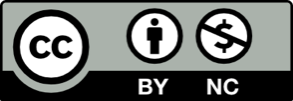 